 «Столярное дело» Тема: Пожарная безопасность 2 частьДействия в случае возникновения пожара.

Самое страшное при пожаре – растерянность и паника. Уходят драгоценные минуты, когда огонь и дым оставляют все меньше шансов выбраться в безопасное место. Вот почему каждый должен знать, что необходимо делать при возникновении пожара.

•   При возникновении пожара немедленно сообщите об этом в пожарную охрану по телефону 01 или 112. Сообщая дежурному о пожаре, необходимо указать следующие сведения:
– кратко и четко описать, что горит– назвать адрес);
– назвать свою фамилию и номер телефона;
– сообщить, есть ли угроза жизни людей.- постарайтесь как можно быстрее покинуть помещение.
•    Если у Вас нет доступа к телефону и нет возможности покинуть помещение, откройте окно и криками привлеките внимание прохожих.
•    Старайтесь оповестить о пожаре как можно большее число людей.
•   Дым при пожаре может быть не менее опасен, чем пламя: большинство людей погибает не от огня, а от удушья. Из задымленного помещения выходите, пригнувшись, стремясь держать голову ближе к полу (т.к. дым легче воздуха, он поднимается вверх, и внизу его гораздо меньше). Передвигаясь в сильно задымленном помещении, придерживайтесь стен. Также можно ориентироваться по расположению окон и дверей. При эвакуации через зону задымления дышите через мокрую ткань.
•  Категорически запрещается бороться с пламенем самостоятельно, не вызвав предварительно пожарных.
•  Примите меры по ограничению распространения пожара на соседние помещения,. С этой целью двери горящих помещений закрывают для предотвращения доступа кислорода в зону горения.Соблюдение мер пожарной безопасности – это залог вашего благополучия, сохранности вашей жизни и жизни ваших близких! 
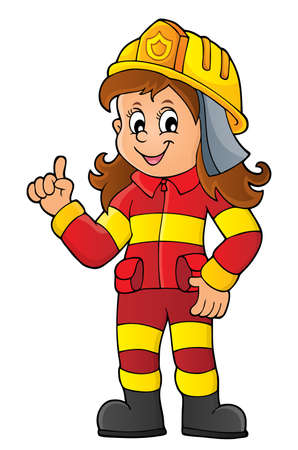 